Instructor: Rokeya RahmanTopic: Numbers and OperationsWelcomeMath in Early Childhood ClassroomAreas of MathNumbers and OperationsMath TalkUpcoming AssignmentQuestions & AnswersThe student will be able to:✓Define key terms related to math✓High Five Mathematize✓Familiar with concept of number and operation✓The concepts of Math Talk and Example✓Math Activity ideas in promoting math experiences in theclassroom.There are several standards/domain in ECE field in California:Social-Emotional DevelopmentLanguage and LiteracyEnglish Language Development (for English Learner)MathematicsVisual and Performing ArtsPhysical DevelopmentHealthHistory and Social ScienceScience•Early Math Knowledge•includes skills and concepts related to number, geometry, and spatial sense,measurement, and patterns.is rooted in children’s everyday experiences, and interactions beginning ininfancy.is interconnected with all areas of early learning and development.(Frye et al., 2013; Ginsburg et al., 2008; NAEYC & NCTM, 2002; National Research Council, 2009; Sarama & Clements, 2009)Math is everywhereDaily living provides a math-rich environmentMath must be hands-on and DAPTeach math in a context that has a purpose to the childFocus on conceptual math, not pencil-and-paperNot limited to a specific period or time of dayRelationships and repetition are key to math learning (Beaver, Wyatt, and Jackman, 2017, p. 261)Developmental Stages of Math❑Early Math Knowledge includes skills and concepts related toNumber and OperationsGeometry & Spatial SenseMeasurementPatterns, Functions, and AlgebraData Analysis and ProbabilityProblem Solving	(Beaver, Wyatt, and Jackman, 2017, p. 263-269)Mathematize means to bring out, or highlight, math concepts during an interaction with a child or group of children.Adults mathematize in a variety of ways, but the first step in mathematizing is torecognize math concepts embedded in what children are exploring or experiencingAdults can mathematize children’s experiences by-✓Emphasizing math concepts and relationships✓Using mathematical language✓Making comments, asking questions, and posing problems✓Proving a variety of materials and tools with which to explore math ideas.Number and OperationPatternGeometry and Spatial SenseMeasurement and ComparisonLearning EnvironmentEarly number knowledge includes a wide range of developing skills and concepts,including:CountingComparing quantitiesAdding to and taking awayRepresenting numberSolving problems with numbersNumber knowledge is critical to all areas of math learning in preschool andbeyond.  Knowing How ManyRelationships: ComparingRepresenting NumberOperations: Adding and SubtractingNumber Sense: A concept that develops over time as children think about, explore, and discuss mathematical ideas.One-to-one Correspondence: The pairing of one object to another object or onegroup	of objects to another group of equal number.Cardinality: The number of elements in a given mathematical set. In other words the total number or quality of objects counted.Rote Counting: The ability to recite names of numerals in order.Rational Counting: Requires matching each numeral name, in order, to an object in a group. (Beaver, Wyatt, and Jackman, 2017, p. 278)General Learning Path for Number and Operations are describedwithin five areas: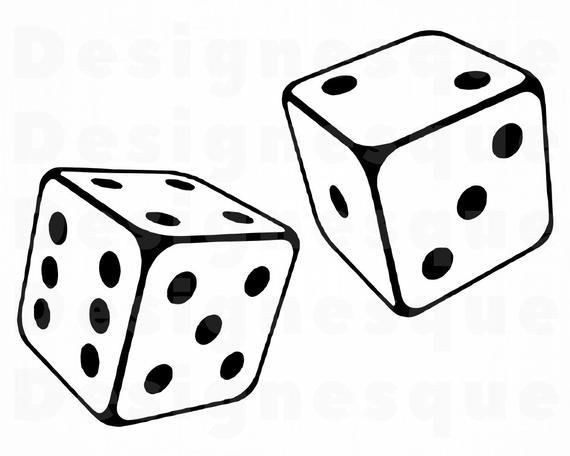 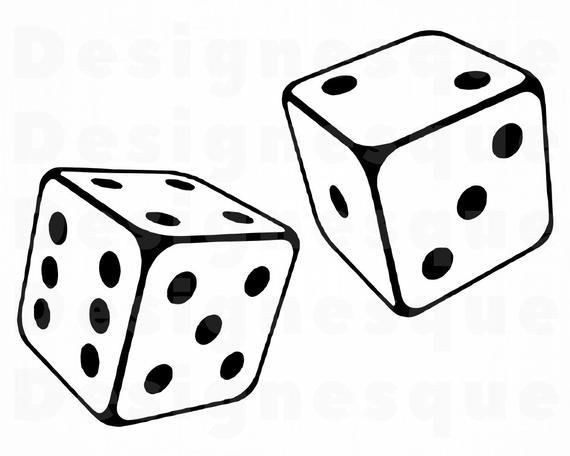 ❑Subitizing:Subitizing is a skill that young children should develop.It defined as recognizing the numerosity of a group quickly.Looking at a quantity for a short time and then being able to tell how many in      the groups without counting.This development begins between ages 2 and 6. (Copley,2001, p. 54)Counting is a skill requiring several abilities.Reciting	the sequence of number names- one, two, three…Toddlers recite some counting wordsBy 3 1/2 to 4 1/2 years of age, children typically count to 10 and begin to count to 20 or higher.The first 20 numbers must be memorized or learned by rote.Counting beyond 20 is easier once the pattern is learned.• (Copley,2001, p. 54)Counting ExampleCountingExample:	In the morning group time, children count how many students in the class today.One-to-one correspondenceExample:1One2 Two	3 Three	4 Four17Age 2 and 3: Can count orally the number 1 to 10; can count one to sixitems accurately.Age 4 (Prekindergarten): Can count orally from 1 to 39; can count one to fifteen items in a row accurately.Age 5 (Kindergarten): Can count orally to 100 by 10s or by 1s; can counttwenty-five things in a row.✓Age 6 (Grade I): Can arrange objects in groups of 10; can count by 10susing the decade numbers and then count the leftover by 1s. (Copley,2001, p. 54)What are the children in your program counting?How can you share information about counting and how children learn with families?How can you and their families support children’s developing countingknowledge?Children as young as 2 and 3 put objects together (add) to make larger groups.take objects away (subtract) to make smaller groups.find out “how many”Beginning at age 4, they can find the results of joining, separating, and part-part –whole relationships.As children develop, they begin to count on, find the missing addend, and develop	specific counting strategies. (Copley,2001, p. 54)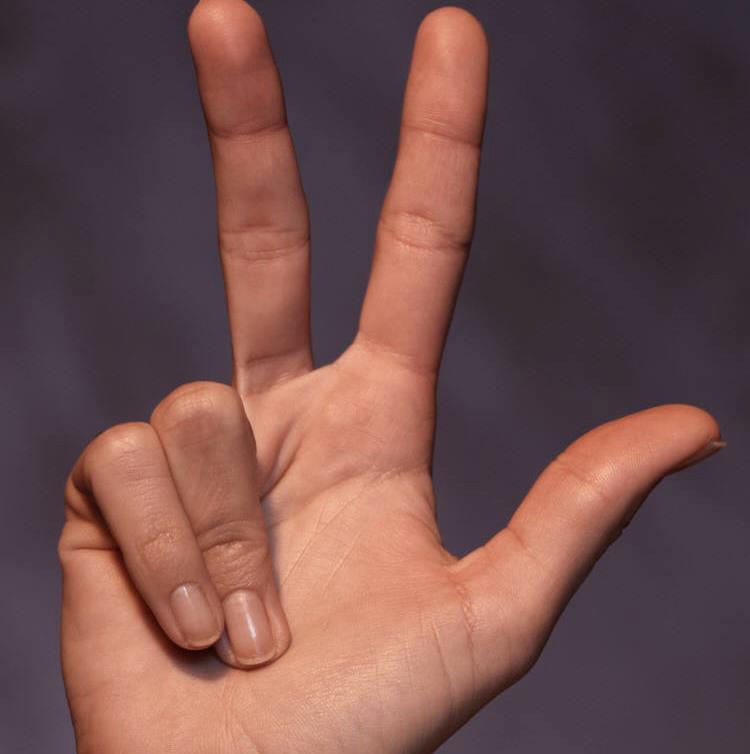 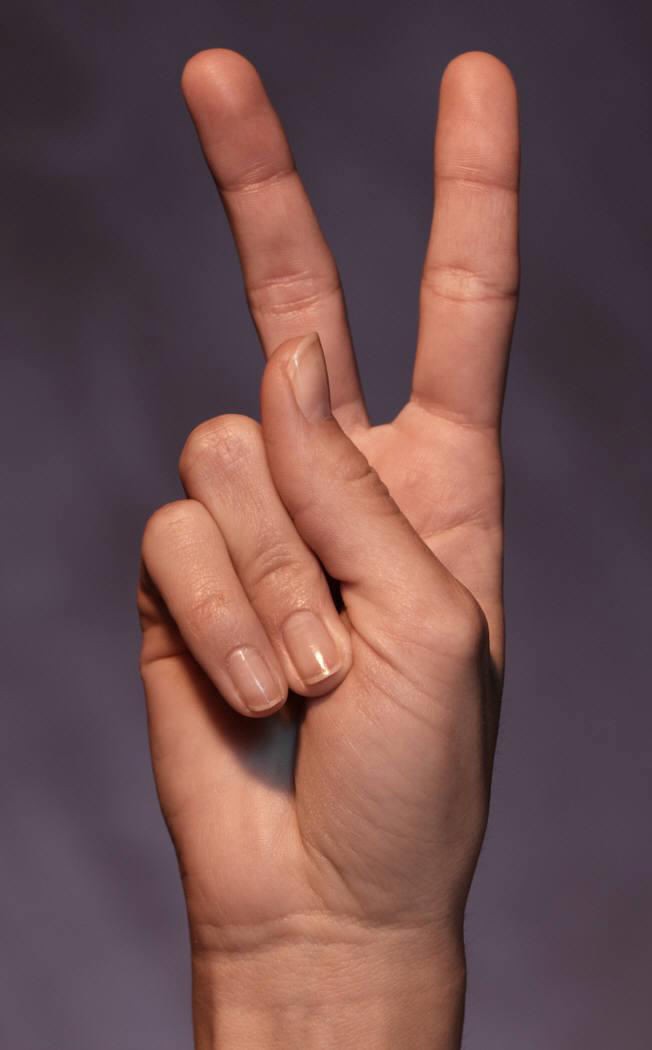 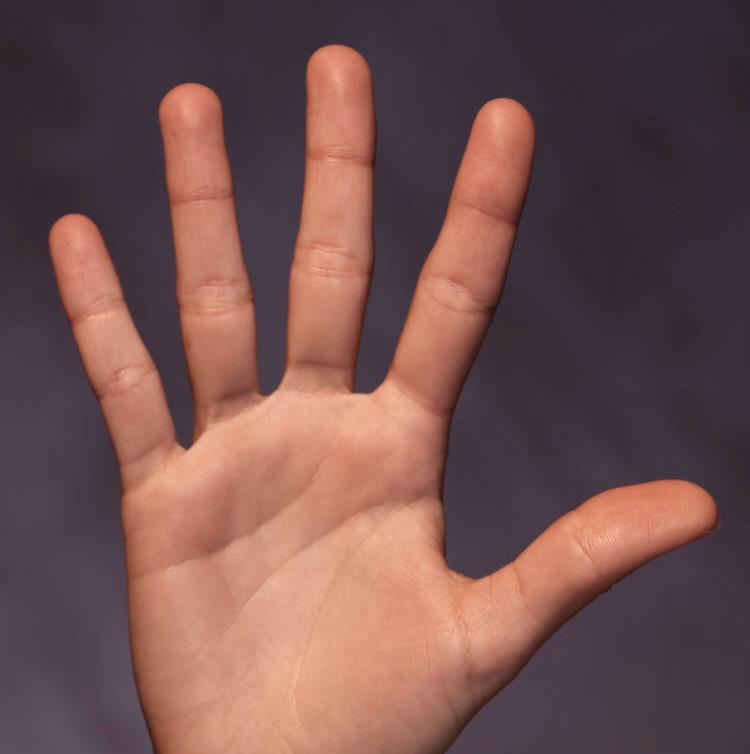 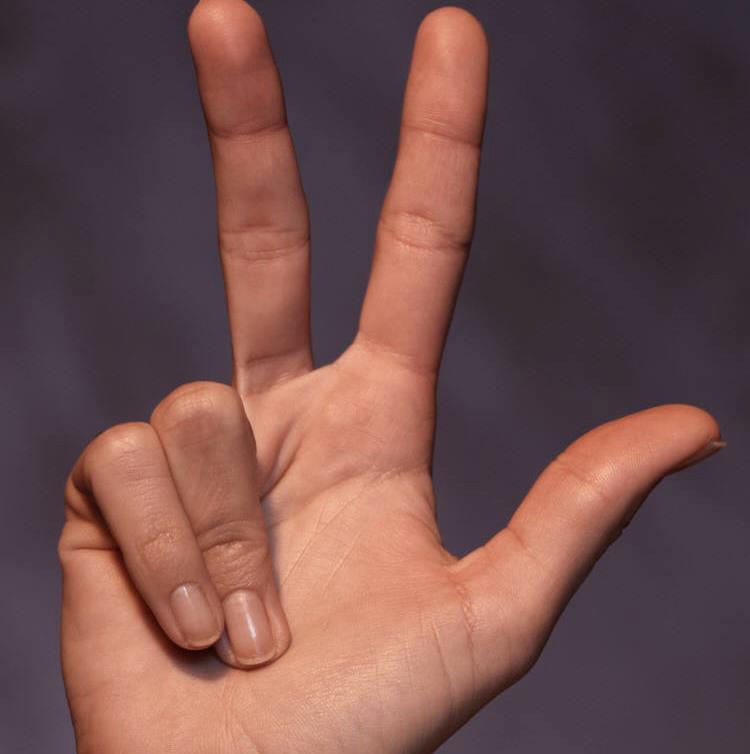 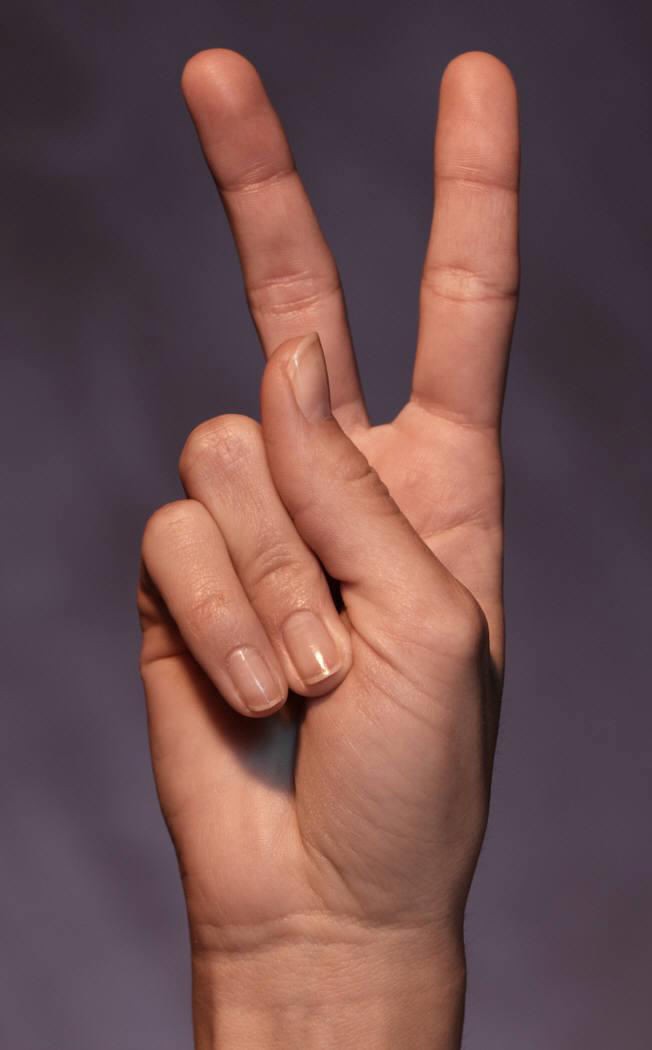 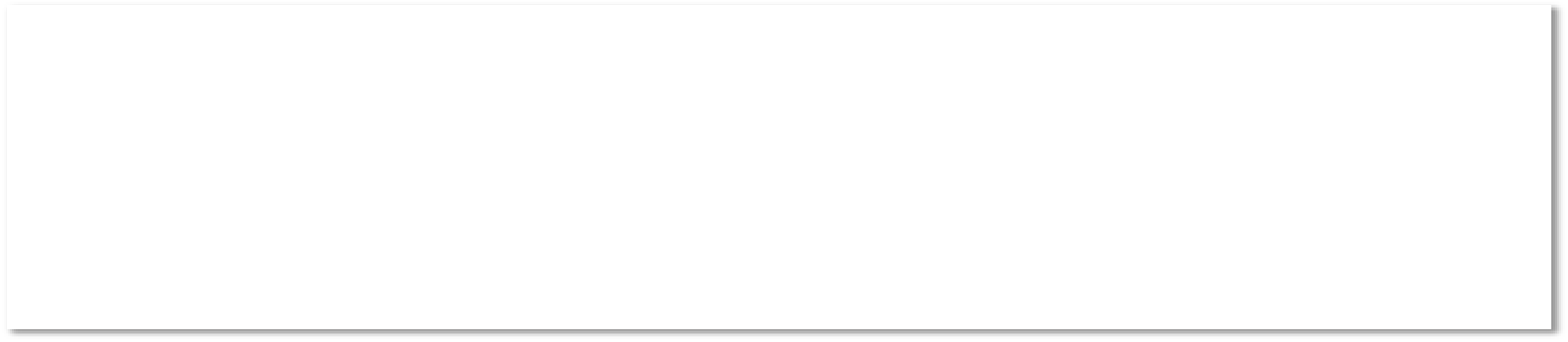 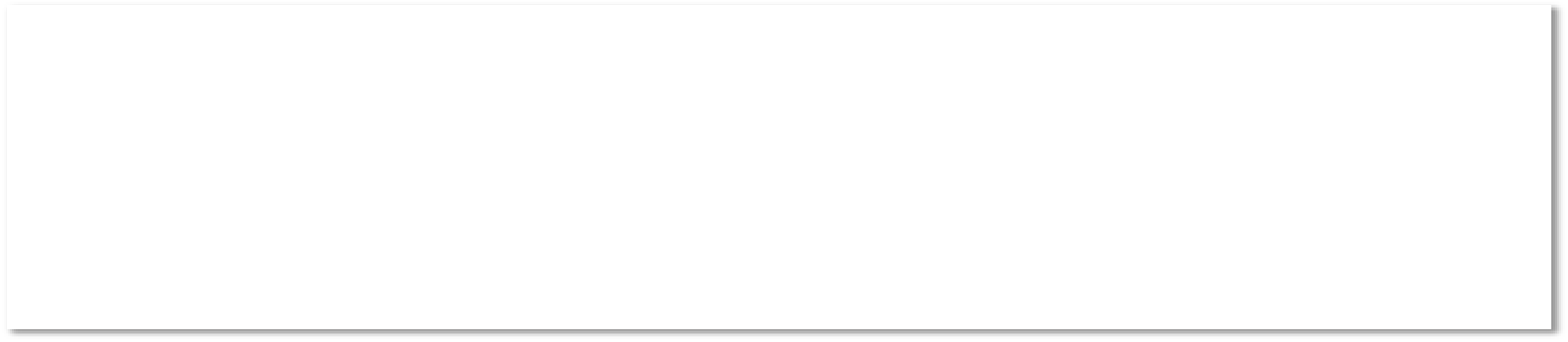 21✓Comparison terms mean such as more than, bigger than, greater than, less thanetc.✓Children begins comparing by matching objects one-to-one with other objects.✓By age 4 they can compare two small sets of one to five objects, non-verbally and by counting.✓By age 5 and 6, children count to compare sets of 10, use the ordinal terms firstto tenth.✓At the age 7 and 8, children compare and order to the number thousands.✓ (Copley,2001, p. 54)Children at age 3 inaccurately recognize part-part-whole relationshipsAt age 4, they know the number combinations for 4 and 5, then 6 and 7etc.At age 7, they compose with 10s and 1s and solve problems by composingand decomposing multidigit numbers. (Copley,2001, p. 54)•Math Talk is using words about number (or quantity), shapes, space, anddimensionsSome examples:number words (one, two, three, etc.), many, few, more than, same numbercircle, square, flat, round, pointy, widein, on, under, up, down, forward, backwardbig, little, taller, heavier, shortest, fastestMore “math talk” by teachers related to greater growth in preschoolers’ mathknowledge (Klibanoff et al., 2006)More “number talk” during parent-toddler interactions related to better performance on a number task at 46 months (Levine et al., 2010)More “spatial talk” during parent-child interactions from 14 to 46 months predictedthe child’s spatial language production andperformance on non-verbal spatial reasoning tasks at 54 months (Pruden, Levine,& Huttenlocher, 2011)•➢How is this shape like that one? How is it different?➢What if you turned this shape? What if you flipped it? What would it looklike? Would it still be a triangle?➢Could you take a picture out of these shapes?➢Where are you going to put that block?➢Who is sitting next to Jose?➢How many blocks do you think we can fit on his shelf?➢How can we make room for one more friend to sit at our table?What materials can we provide?▪ Different types of blocks, photographs, or books of buildings, large wooden,plastic, or cardboard blocks or similar materials in the outdoor play area▪Easy access of materials, such as- geometric puzzles, geoboards with rubberbands, puzzles with irregular shapes, and board games such as candy Land.▪Provides trays or mats to help children define and organize their workplace whenthey are working with small materials.▪Outline floor tiles with painter’s tape to create squares, rectangles, hexagons, andtriangles of various sizes and colors.Number NecklacesCookie jar and countingcookiesCounting bears or buttonsHow many windowsHow many people live in your house?Number dancePompom JacksIce-Cream ShopBlock TowersHow many legsMatching gameComparing beansBuild the NumbersScavenger HuntReview: Lesson Plan (Preschool age: 3-5)Curriculum Areas:Language & LiteracyDramatic PlayVisual ArtMusic and MovementMathSocial ScienceSocial StudiesNutritionScienceDomains:Social-Emotional DevelopmentLanguage and LiteracyEnglish-Language DevelopmentMathematicsVisual and Performing ArtsPhysical DevelopmentHealthHistory-Social ScienceScienceObjectives:	SMART GoalS- SpecificM- MeasurableA- AchievableR- RealisticT- Time boundObjectives consist of three major part:✓Identifying the input (or activity) you will provide✓Specific observable behavior (what the child is to do during the activity✓level of performance (state the child’s minimum acceptable level ofperformance)Math Activity: Counting ButtonsCurriculum Area: MathDomain: Mathematics (Number and Operations)Age group: 4-5 YearsStory Behind the Activity:Children love using buttons in my class. During free choice time, I saw a group of children were dumping all the buttons on the table and grouping them. They were having fun finding different colored and shaped buttons and discussing who has the most buttons. Their involvements with buttons gave me an idea to provide an activity where children can count buttons and improve their number and cardinality skills.Objectives: (SMART objectives)While counting and exploring different kind of buttons, children will be able to count the number 1-10 correctly. Children will improve cardinality skills (identify how buttons in each group after exploring buttons with other children. Upcoming Assignments:• Read the PowerPoint Slides Visit Modules for Updates and Announcements Complete weekly Assignment/activity/discussion  1.Subitizing2.Counting3.Comparing and Ordering4.Early Addition and Subtraction5.Composing Number and Place Value(Copley,2001, p. 54)